                                                  Szkoła Podstawowa w Tarnogórze-KoloniiZałącznik nr 3 – do regulaminu dziennika elektronicznegoKARTA INFORMACJI NIEZBĘDNYCH DO AKTYWACJI KONTA RODZICA/OPIEKUNA  I UCZNIA W DZIENNIKU ELEKTRONICZNYMNazwisko, imię ucznia   .........................................................................................................................................Klasa i pesel ucznia  ...............................................................................................................................................Nazwisko i imię rodzica/opiekuna ucznia   ............................................................................................................Adres poczty elektronicznej e-mail (login do e-dziennika)            proszę wypełnić „drukowanym i znakami”, jeżeli wpisujemy „zero” – proszę wpisać Ø, proszę także zwrócić uwagę na zapis: L, I, 1, J oraz U, VAdres poczty elektronicznej dziecka e-mail (login do e-dziennika)            proszę wypełnić „drukowanym i znakami”, jeżeli wpisujemy „zero” – proszę wpisać Ø, proszę także zwrócić uwagę na zapis: L, I, 1, J oraz U, V      Tarnogóra-Kolonia, .....................................                                  ..............................................................                                                                     ( data)                                                                                                                         (podpis rodzica/opiekuna ucznia)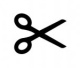 instrukcja dla rodzica Co należy zrobić, aby mieć możliwość korzystania z e-dziennika w domu? Oświadczenie: Dostarczyć do szkoły oświadczenie z adresem e-mail. Oświadczenie dostępne jest na Internetowej stronie szkoły www.sptarnogorakol.edupage.org  w zakładce „Dziennik elektroniczny”. Oświadczenie musi być dostarczone osobiście, potwierdzone podpisem 
i zweryfikowane dokumentem tożsamości. Odwiedzić stronę e-dziennika https://uonetplus.vulcan.net.pl/gminaizbica/ 030499/ i kliknąć przycisk „Zaloguj się” , po czym na kolejnej stronie „Przywracanie dostępu ” i wypełnić kolejny formularz wpisując swój adres email i kończąc kliknięciem w „Wyślij wiadomość ”. Odebrać list od UONET+. Po zalogowaniu się na swoją skrzynkę e-mail, odbieramy list od UONET+ i klikamy w link zaznaczony na obrazku. Wprowadzić do systemu swoje hasło. Po kliknięciu w link pojawi się formularz, do którego wpisujemy swoje hasło. Hasło musi spełniać kilka reguł. Musi posiadać przynajmniej 8 znaków, duże i małe litery, cyfry. Hasło jest znane tylko dla użytkownika. System co jakiś czas (około 30 dni) wymusi od Państwa zmianę hasła. Taka procedura zwiększa bezpieczeństwo i utrudnia dostęp osobom niepowołanym. Przeglądanie e-dziennika Otworzyć dowolną przeglądarkę internetową: MSIE, Firefox, Opera, Chrome, Safari lub inną. Na pasku adresu wpisać https://uonetplus.vulcan.net.pl/gminaizbica/030499W formularzu logowania wpisać swój login (e-mail) i utworzone przez Państwa hasło. Kliknąć w przycisk „Zaloguj się >” Bezpieczeństwo Wpisów do e-dziennika mogą dokonywać tylko nauczyciele dysponujący specjalnymi uprawnieniami. Każda zamiana w e-dzienniku jest rejestrowana – wiadomo kto, co i o której godzinie zmienił. Każdy zapis dokonany przez nauczyciela jest natychmiast dostępny na stronie internetowej dziennika. Rodzice mogą tylko przeglądać wpisy dokonane przez nauczycieli. Rodzice mogą wysyłać komunikaty nauczycielom. Witryna umożliwia przeglądanie informacje tylko o swoim dziecku lub dzieciach! Nie można zobaczyć danych innych osób! Rodzice mogą zmieniać swój login (adres e-mail) i hasło. W razie problemów proszę kontaktować się z Administratorem Dziennika Elektronicznego pod adresem  lasptarkol@gmail.com